How to Get to the Root of the Problem - The 5 Why’s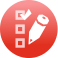 Remember the story of the babies drowning in the river and the solution being rather than saving them individually to go up stream and stop them from going in in the first place? That’s the idea behind the 5 why’s, to get to the real problem. Once you know the root of the problem you can seek out ways to solve it. Example: High rates of obesityLack exercisespend time indoorsdon’t have access to safe play areashigh crimeWhat’s the problem?Why?Because…. Why?Because…. Why?Because…. Why?Because…. Why?Because… 